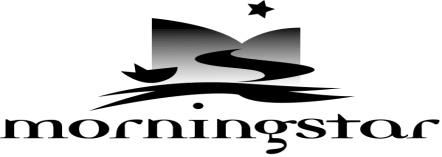 JUNIOR STARS FULL SUMMER GOLF PROGRAM 2022Ages 7-14Welcome to the Morningstar Junior Stars Golf Program.   Using the core values of the 1st Tee we help teach a lifelong game to young ladies and gentlemen. A great full summer program that includes 6 Hours of golf instruction, 6 Play Days and an end of year Adult-Jr Tournament and banquet.The program starts with four 1.5hr lessons on June 14th, 15th, 21st and 22nd from 8am until 9:30amPlay days are on Tuesday Mornings @ 6:30AM The Juniors will play 3, 6 or 9 holes based on experience with a parent/guardian with the group to help with rules and keep score.  Tuesday Play Days are June 28th, July 12th, 19th, 26th, August 2nd and 9th.   The end of year Adult Jr Tournament and Banquet is on August 7th, with golf starting at 4pm and banquet to follow. Cost for the Junior Stars Program is $300(returning members $275)Lessons only $1752022 Junior Golf Registration FormGolfers Name _____________________________________Age as of 6/1/2022__________Circle one:  Junior Stars Full Summer Program          Lessons Only     Parent/Guardian  Names:______________________________________________________Home Phone:__________________________Cell Phone:__________________________Email Address:______________________________________________________________Allergies________________________________________________________________________Emergency Contact: ___________________________________________________________Phone Numbers:________________________________________________________________Any Questions Please Email Michael@golfthestar.com  Daniel@golfthestar.com or Call 262-662-1600